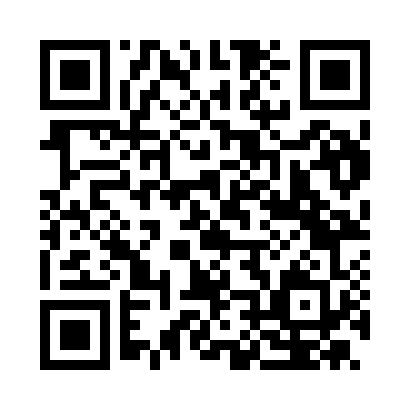 Prayer times for Aosta, ItalyWed 1 May 2024 - Fri 31 May 2024High Latitude Method: Angle Based RulePrayer Calculation Method: Muslim World LeagueAsar Calculation Method: HanafiPrayer times provided by https://www.salahtimes.comDateDayFajrSunriseDhuhrAsrMaghribIsha1Wed4:186:181:286:298:3910:312Thu4:156:161:286:308:4010:333Fri4:136:151:286:308:4110:354Sat4:116:131:276:318:4210:375Sun4:086:121:276:328:4410:396Mon4:066:101:276:338:4510:417Tue4:046:091:276:338:4610:438Wed4:026:081:276:348:4710:459Thu3:596:061:276:358:4910:4710Fri3:576:051:276:368:5010:4911Sat3:556:041:276:368:5110:5112Sun3:536:031:276:378:5210:5313Mon3:516:011:276:388:5310:5514Tue3:486:001:276:388:5510:5715Wed3:465:591:276:398:5610:5916Thu3:445:581:276:408:5711:0117Fri3:425:571:276:408:5811:0318Sat3:405:561:276:418:5911:0519Sun3:385:551:276:429:0011:0720Mon3:365:541:276:429:0111:0921Tue3:345:531:276:439:0311:1122Wed3:325:521:276:449:0411:1323Thu3:305:511:286:449:0511:1524Fri3:285:501:286:459:0611:1725Sat3:265:491:286:469:0711:1926Sun3:255:481:286:469:0811:2127Mon3:235:481:286:479:0911:2228Tue3:215:471:286:479:1011:2429Wed3:195:461:286:489:1111:2630Thu3:185:461:286:499:1211:2831Fri3:165:451:296:499:1211:29